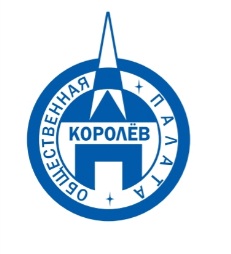 Общественная палата
    г.о. Королёв МО                ул.Калинина, д.12/6Акт
осмотра санитарного содержания контейнерной площадки (КП) 
согласно новому экологическому стандартуМосковская обл. «22» марта 2020 г.г.о.Королев,  ул. Станционная, д.№49.                                                           (адрес КП)Комиссия в составе:  Кошкиной Любови Владимировны, -  председателя комиссии,                      Сильянова Тамара Александровна  – член комиссии,По КП г.о. Королев,  ул. Станционная, д.№49:Результаты осмотра состояния КП комиссией:	Прочее /примечания:24 марта Общественная палата г.о. Королев по обращениям жителей провела контроль санитарного содержания контейнерной площадки (КП), расположенной по адресу ул. Станционная, д.№49. Проверка показала: КП содержится в неудовлетворительном состоянии. По данным проверки был составлен АКТ и направлен региональному оператору. На замечания палаты 25 марта региональный оператор оперативно отреагировал и привел КП в нормативное состояние. Осталось войти в график вывоза КГМ и поддерживать на площадке порядок.На территории, примыкающая к КП, разбросан бытовой мусор: пакеты, бумага, пластиковые бутылки и тп. Данная площадка обслуживается УК АО «Жилкомплекс». Общественная палата рекомендует субъекту срочно навести порядок на закрепленной территории, примыкающей к КП. Палата держим вопрос на контроле.Подписи: 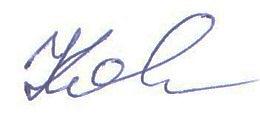 Кошкина Л.В. БЫЛО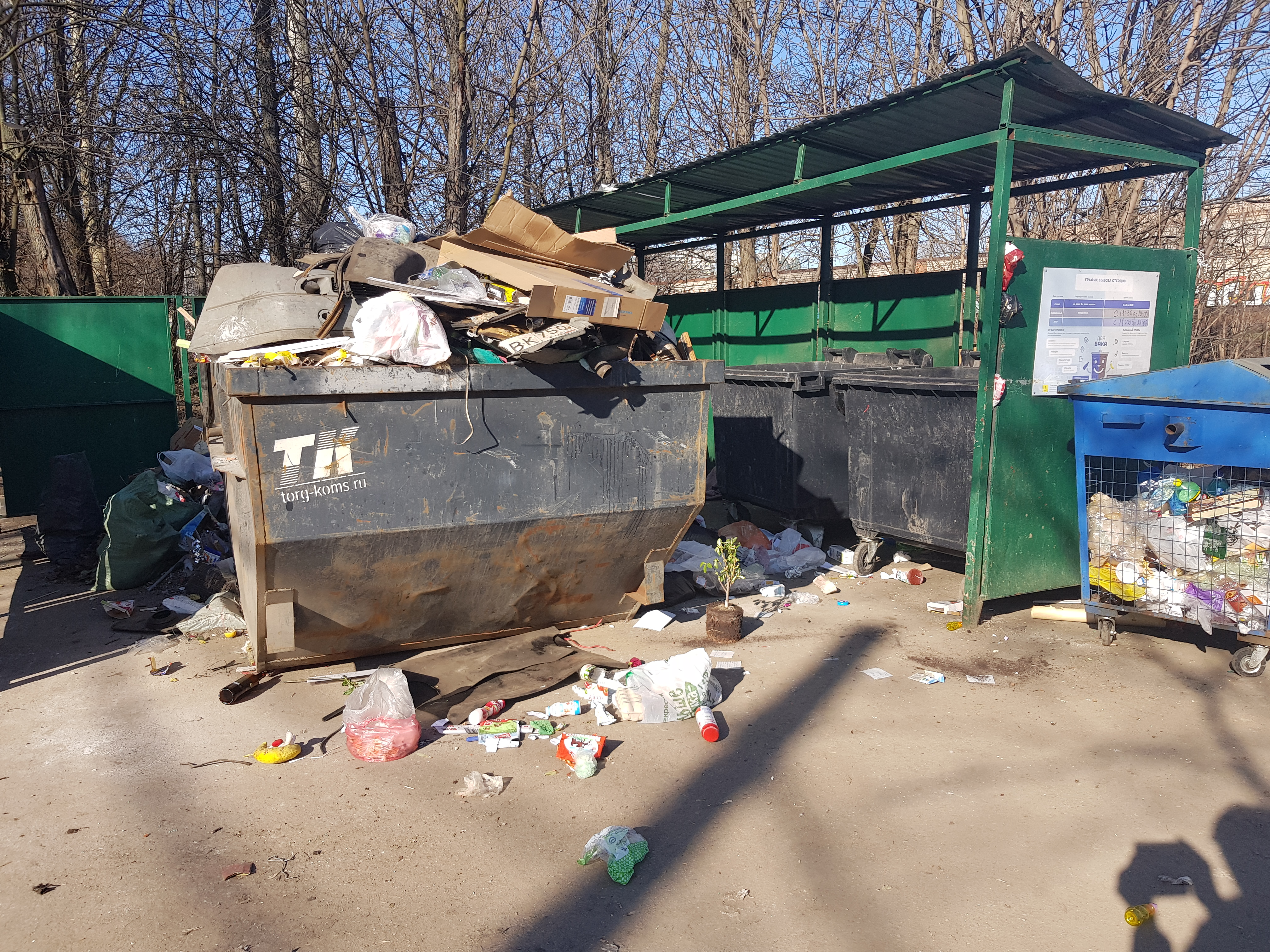 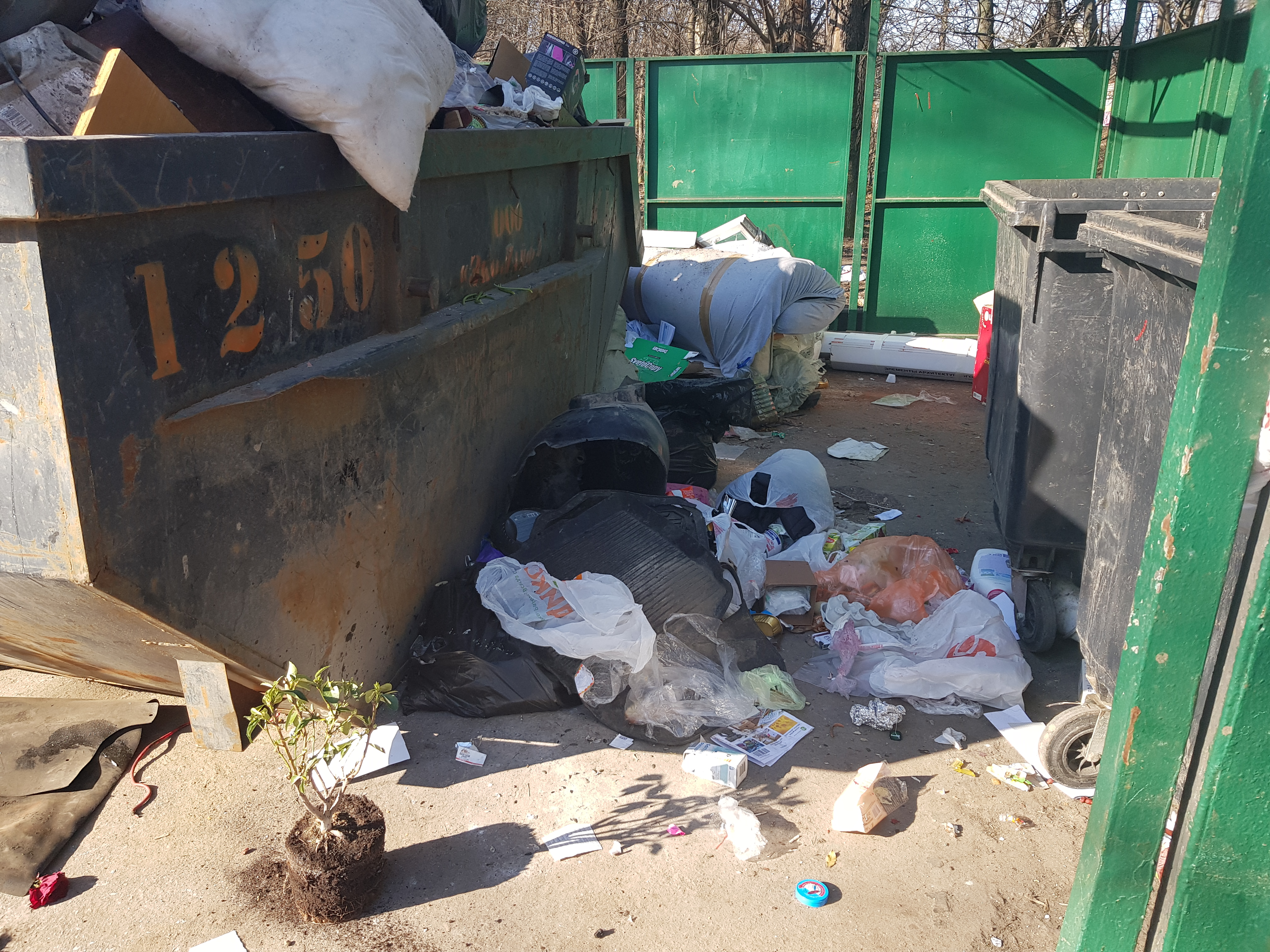 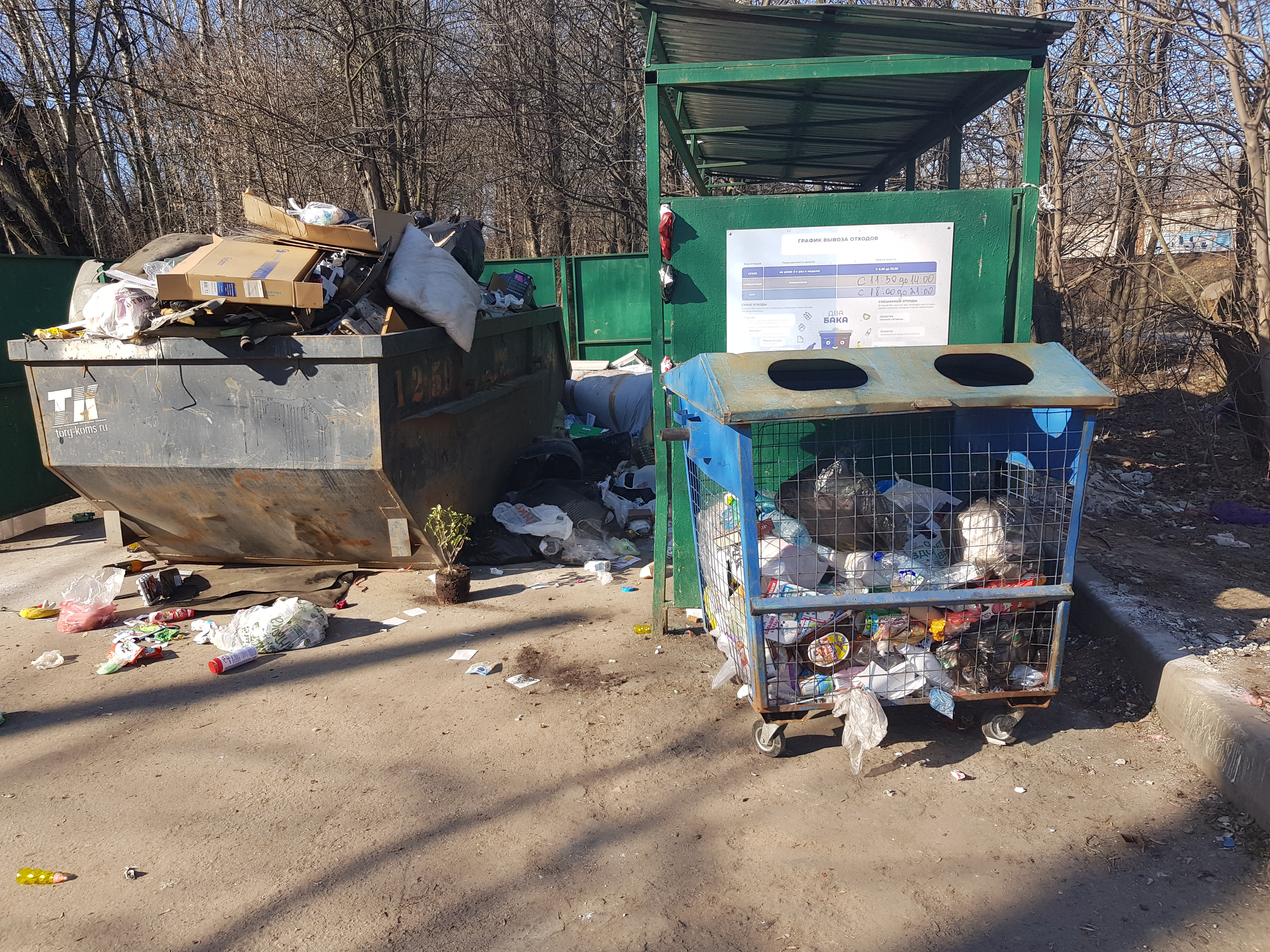 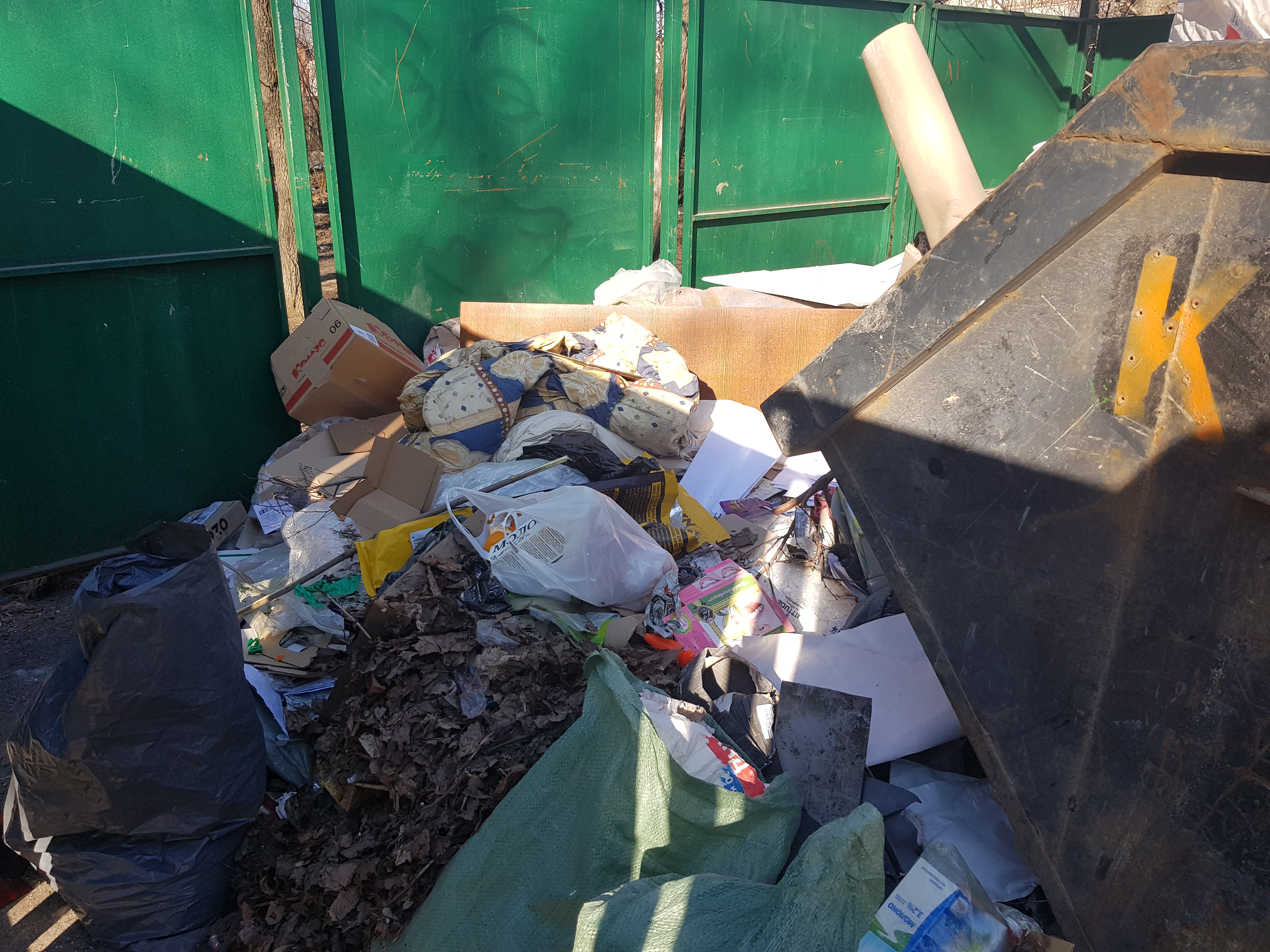 СТАЛО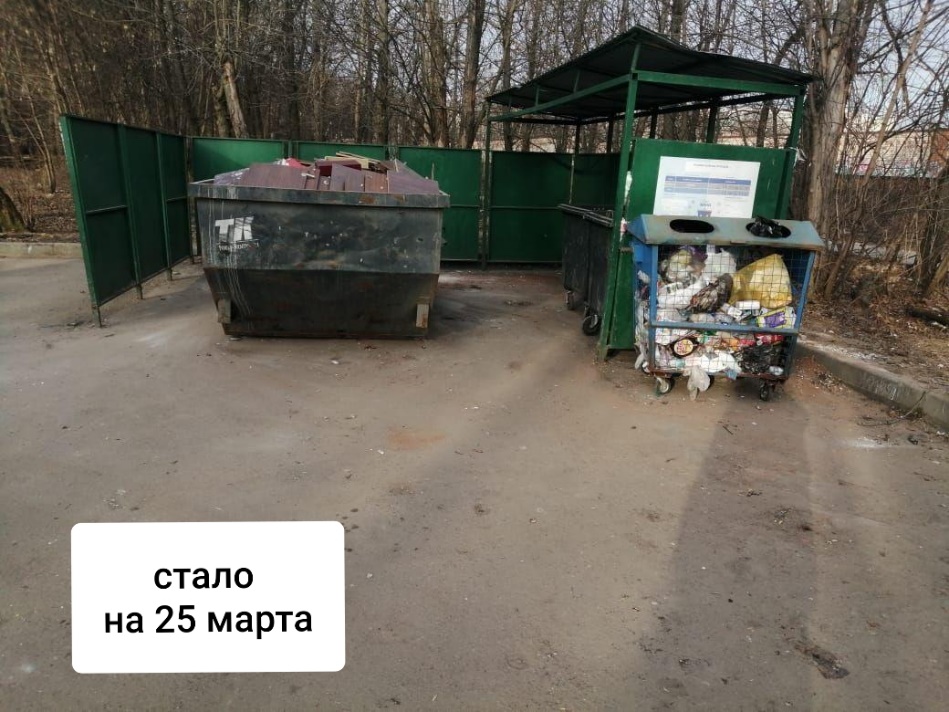 №Критерии оценки контейнерной площадкиБез нарушенийНарушения1Наполнение баков+2Санитарное состояние+3Ограждение с крышей (серые баки под крышей) +4Твёрдое покрытие площадки+5Наличие серых/синих контейнеров (количество)	2/16Наличие контейнера под РСО (синяя сетка)17График вывоза и контактный телефон+8Информирование (наклейки на баках как сортировать)+9Наличие крупногабаритного мусора+